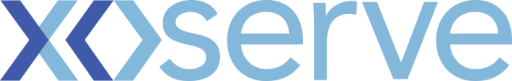 DSC Business Evaluation Report (BER)Please send completed form to: box.xoserve.portfoliooffice@xoserve.comDocument Version HistoryTemplate Version HistoryChange TitleGemini Sustain Plus ProgrammeXoserve reference number (XRN)XRN5564Correla Project ManagerRachel AddisonEmail addressRachel.Addison@correla.comContact number0121 229 2528Target Change Management Committee date9th November 2022Section 1: In ScopeSection 1: In ScopeThe Gemini Sustain Plus programme will deliver on the industry pain points whilst modernising the Gemini application and improving the user experience of the Gemini system.Delivery of the Gemini Sustain Plus programme will include:Conversion of all the current Gemini functionality and code into modern (Java Microservices) codeDelivery of additional functional requirements as per the baselined Functional RequirementsDelivery in line with non-functional requirements as per the baselined Non Functional RequirementsConsolidation and re-design of Gemini screens and system Integration layersImplementation of Azure cloud infrastructure components (including replacement of the current Oracle database)Improvements to the support service arrangement to respond better to incidents and change (in line with new service levels and KPIs) There will be GT&M and Correla points of contact throughout the delivery and regular communication will be provisioned through the various industry forums. The Gemini Sustain Plus programme will deliver on the industry pain points whilst modernising the Gemini application and improving the user experience of the Gemini system.Delivery of the Gemini Sustain Plus programme will include:Conversion of all the current Gemini functionality and code into modern (Java Microservices) codeDelivery of additional functional requirements as per the baselined Functional RequirementsDelivery in line with non-functional requirements as per the baselined Non Functional RequirementsConsolidation and re-design of Gemini screens and system Integration layersImplementation of Azure cloud infrastructure components (including replacement of the current Oracle database)Improvements to the support service arrangement to respond better to incidents and change (in line with new service levels and KPIs) There will be GT&M and Correla points of contact throughout the delivery and regular communication will be provisioned through the various industry forums. Section 2: Out of ScopeSection 2: Out of ScopeAny Production defect identified during project delivery unless it is pertinent to the success of this change.Any requirements not captured in the baselined Functional/Non Functional Requirements log.Any Production defect identified during project delivery unless it is pertinent to the success of this change.Any requirements not captured in the baselined Functional/Non Functional Requirements log.Section 3: Funding required to deliver the changeSection 3: Funding required to deliver the changeThe following section outlines the proposed costs Please note:  This change is following the SAFe agile delivery approach.Key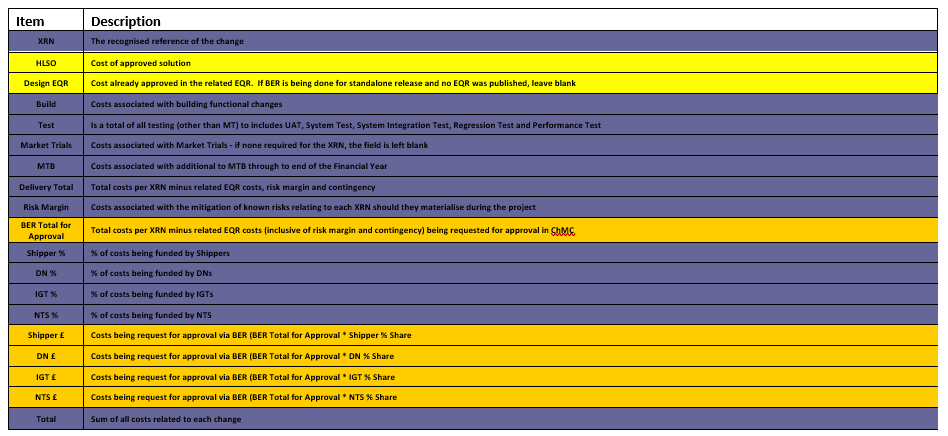 The following section outlines the proposed costs Please note:  This change is following the SAFe agile delivery approach.KeySection 4: Estimated impact of the service change on service chargesSection 4: Estimated impact of the service change on service chargesSection 5: Project plan for delivery of the changeSection 5: Project plan for delivery of the changeThe Gemini Sustain Plus Programme will follow the SafeAgile methodology and will be based on Program cycles of 10 weeks in duration. The programme commenced on 1st October 2022 with all activities to be completed by 30th September 2024.The Gemini Sustain Plus Programme will follow the SafeAgile methodology and will be based on Program cycles of 10 weeks in duration. The programme commenced on 1st October 2022 with all activities to be completed by 30th September 2024.Section 6: Additional information relevant to the proposed service changeSection 6: Additional information relevant to the proposed service changeVersionStatusDateAuthor(s)Summary of ChangesVersionStatusDateAuthor(s)Summary of Changes2.0Approved17/07/18Rebecca PerkinsTemplate approved at ChMC on 11th July3.023/06/2021James RigbyTable added to section 1More detailed table in section 3More detailed table in section 4Inserted a project plan example in section 5Table added in section 6